附件1：“智慧团建”系统进行团员教育评议团员年度团籍注册操作指南一、“智慧团建”中关于团员教育评议的操作方式（一）路径：管理中心——两制——团员教育评议——评议（二）操作步骤管理中心页面，点击“两制”，在团员教育评议制度的公示栏里，点击“未评议”的红色按钮，根据团员大会对该同学的等次评价，如实填写。（三）注意事项团员大会、团小组会、团支委会以及团课是否录入不影响团员教育评议，但是落实“三会两制一课”制度，需要开展“三会一课”的学习。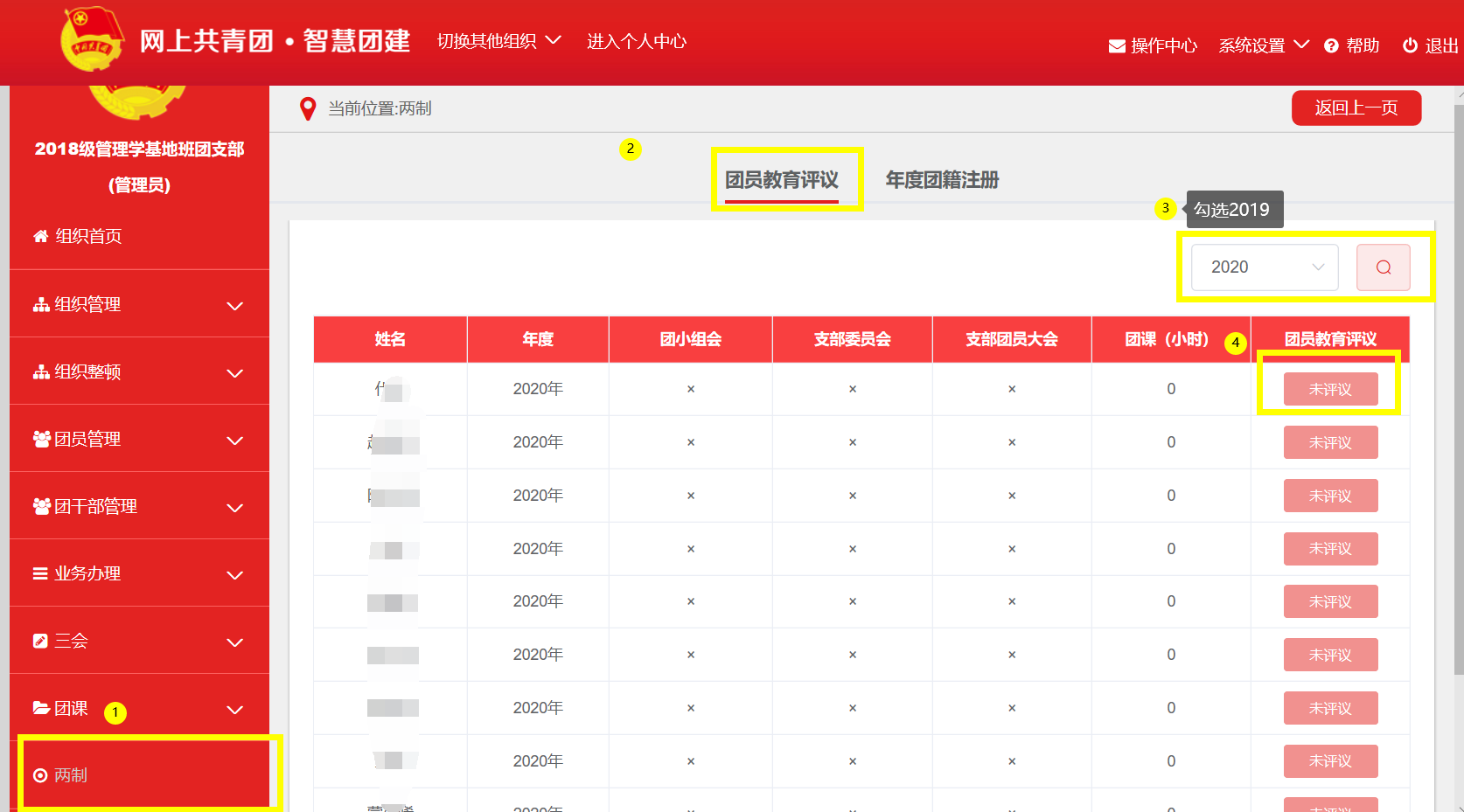 二、智慧团建中关于团员年度团籍注册的操作方式（一）路径管理中心——两制——年度团籍注册——注册（二）操作步骤1.完成团员教育评议后，点击“年度团籍注册”。2.点击“未注册”，进行注册。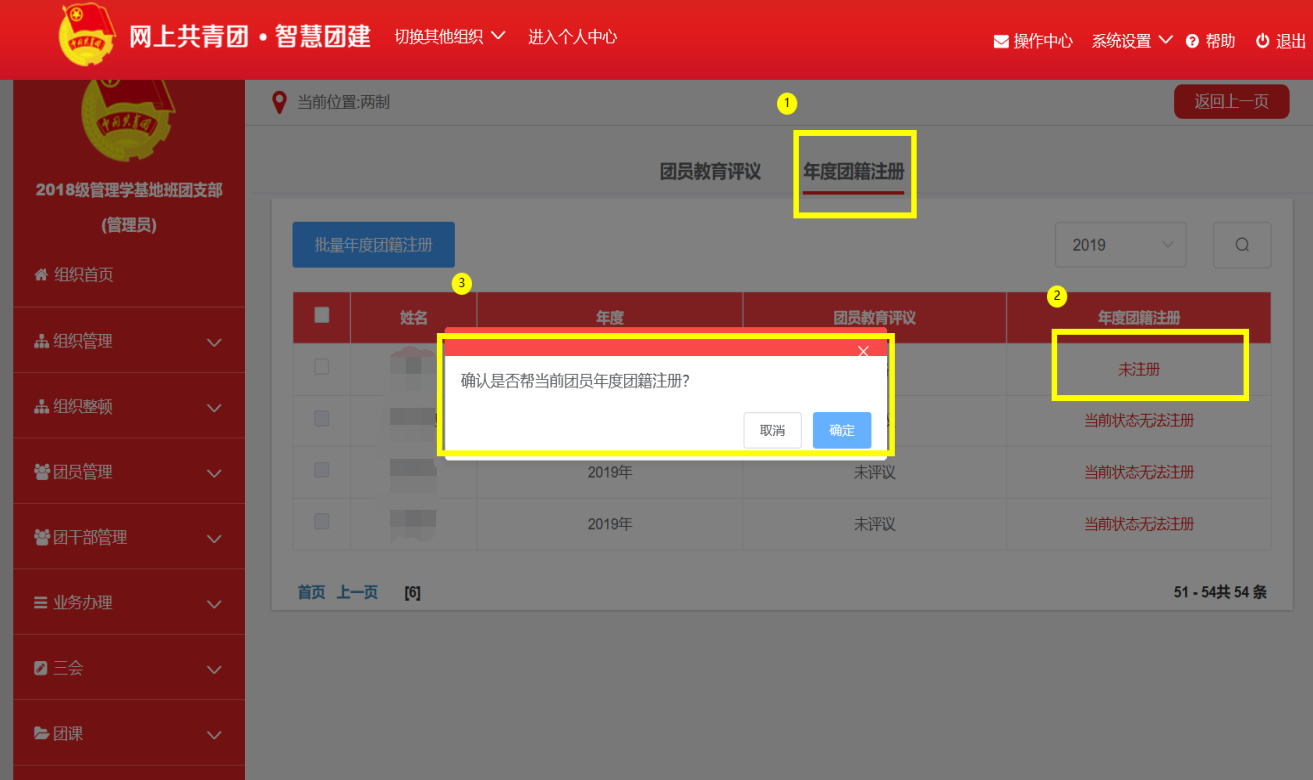 (三)注意事项1.智慧团建的年度团籍注册只有注册与未注册，没有暂缓注册的功能。2.评议结果未录入和评议等次为“不合格”的无法进行注册。